Cloud Wiring HandoutElectronics Assembly Part 1: Building the Pro Mini CircuitCloud project circuit: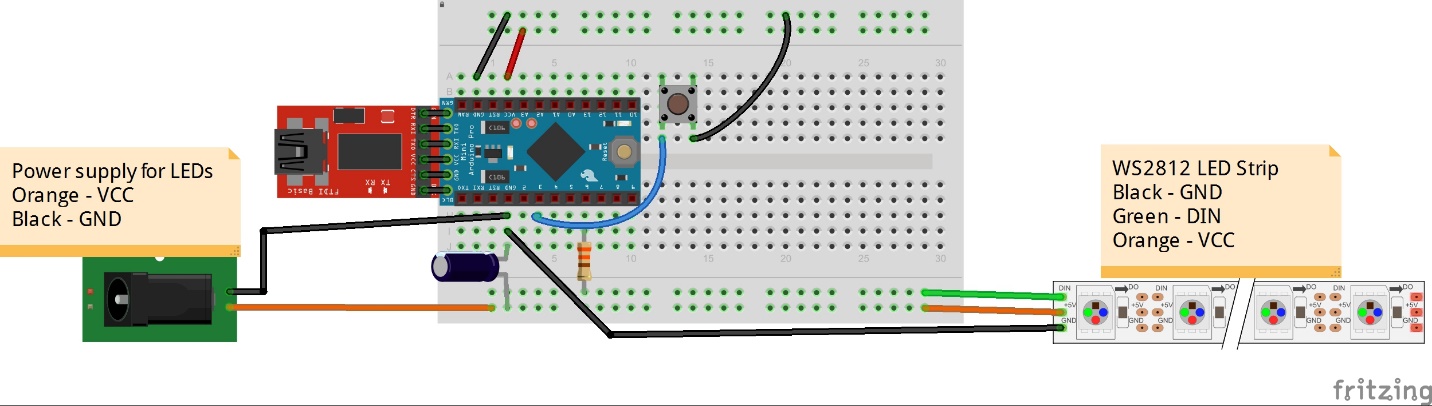 Table 1: Breadboard connection pins.Power the Pro MiniSolder the right-angle male headers to the Pro Mini so that you can connect it to the FTDI Basic. 
Then, connect the USB cord to a computer or a USB wall charger.Electronics Assembly Part 2: Adding the Internet-Connected PortionThe circuit to connect the cloud to the Internet: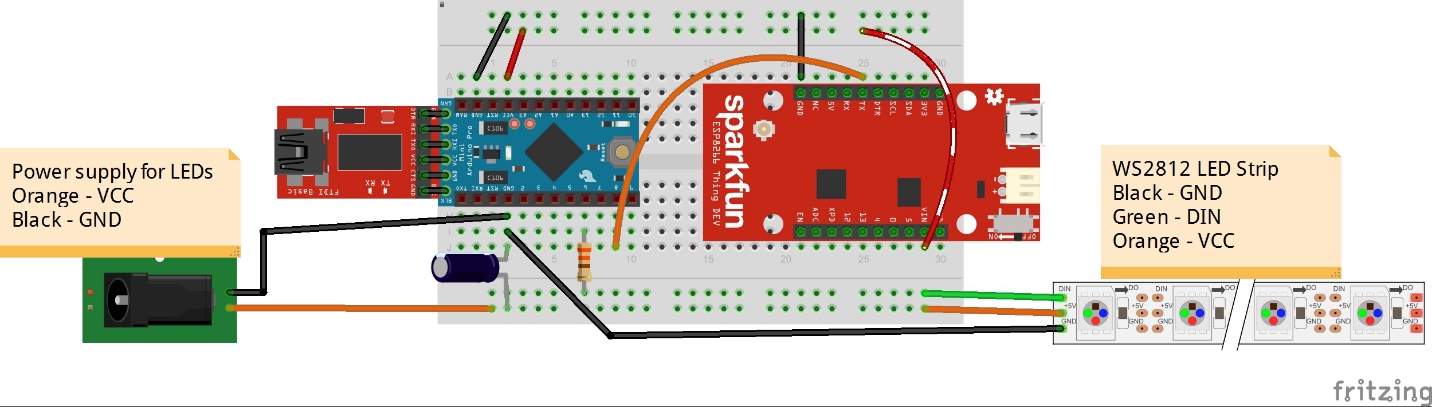 Table 2: Breadboard connection pins.Connect the Thing Board to the BreadboardSolder the female headers to where the Thing board will sit on the breadboard. 
Also solder the male headers to the Thing Board. Blynk SetupDownload the Blynk app onto a smart device.Create an account. Go to “create new project.” Name your project. Set hardware to “ESP8266” and email (or copy) the provided authentication token, which you will need to paste into the SparkFun Thing code.Authentication token: _________________________________In the project you just created, you will add three LED light widgets, three button widgets, one ZERGBA widget and one LCD widget.To get these things onto the project board: Touch the screen to make the left side show you items that can be placed. Drag them over to wherever you’d like. Once placed on the board, click on them to assign them pins. Assign all of the widgets to virtual pins, referring to Table 3. Table 3: Widget pin assignments.For additional help, refer to the step-by-step photo guide, starting on the next page.Step-by-Step Photo Guide for Blynk SetupSparkFun Thing CodeESP8266 Thing Hookup Guide: https://learn.sparkfun.com/tutorials/esp8266-thing-hookup-guide/installing-the-esp8266-arduino-addonDownload:GitHub libraries for Blynk: https://github.com/blynkkk/blynk-libraryNeo-Pixel library: https://github.com/adafruit/Adafruit_NeoPixelGitHub Cloud Repository: https://github.com/sparkfun/IoT_CloudCloudComponentBreadboardBreadboardpushbuttonj17 (to Pro Mini pin 3)g15 (GND)resistora22 (Pro Mini pin 6)Bottom - (LED Strip DIN)capacitora27 (Pro Mini GND pin)Bottom + (LED VCC)jumper wireTop - (GND)i29 (Pro Mini GND pin)jumper wireTop +i27 (Pro Mini VCC pin)jumper wireb25 (Pro Mini pin 3)f15 (button)jumper wiref13 (button)Top - (GND)wireb27 (Pro Mini GND pin)Ground of barrel jackwireBottom + (LED VCC)VCC of barrel jackwirec27 (Pro Mini/LED power GND pin)Yellow wire on LED strip (LED GND)wireBottom - (to Pro Mini pin 6)Green wire on LED strip (DIN)wireBottom + (LED power VCC)Red wire on LED strip (LED VCC)ComponentBreadboardBreadboardresistora22 (Pro Mini pin 6)Bottom - (LED strip DIN)capacitora27 (Pro Mini GND pin)Bottom + (LED VCC)jumper wireTop - (GND)i29 (Pro Mini GND pin)jumper wireTop + (Board VCC)i27 (Pro Mini VCC pin)jumper wireb25 (Pro Mini pin 3)f15 (button)jumper wiref13 (button)Top - (GND)jumper wirea20 (Pro Mini pin 8)j7 (SparkFun Thing pin TX)jumper wirej10 (SparkFun Thing GND pin)Top - (GND)jumper wirea2 (SparkFun Thing VIN pin)Top + (Board VCC)wireb27 (Pro Mini GND pin)Ground of barrel jackwireBottom + (LED VCC)VCC of barrel jackwirec27 (Pro Mini/LED power GND pin)Yellow wire on LED strip (LED GND)wireBottom - (to Pro Mini pin 6)Green wire on LED strip (DIN)wireBottom + (LED power VCC)Red wire on LED strip (LED VCC)WidgetPinweather buttonV0weather indicator LEDV1RGB buttonV2RGB indicator LEDV3disco buttonV4disco indicator LEDV5ZERGBRAV8LCD screenV91. Log into Blynk or create a new account.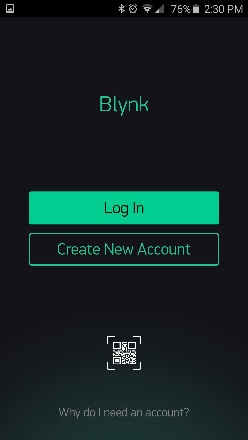 2. Create a new project.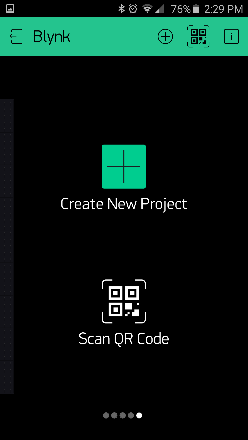 3. Set hardware to “ESP8266” and copy authorization token.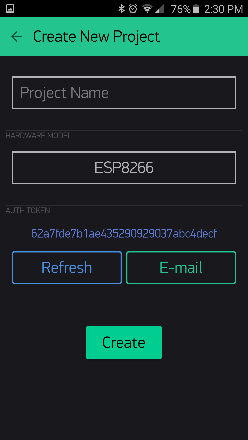 4. Create a new project.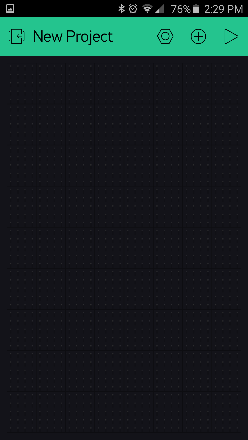 5. Swipe to the left to get the widget box menu to pick new widgets. From here, scroll down to pick LCD.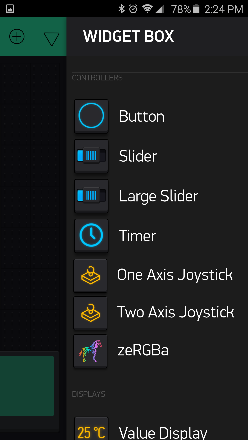 6. After selecting LCD, it appears on the project board. To attach it to a pin and change its setting, click on it. 
Set the pin to V9.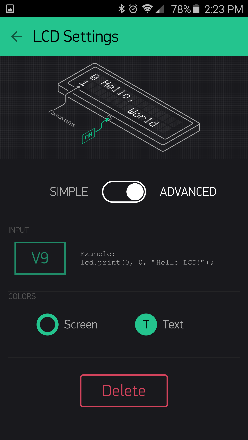 7. Repeat the process of selecting widgets for the remaining components. Match up the pins with the component, as with pin V8 and ZERGBA.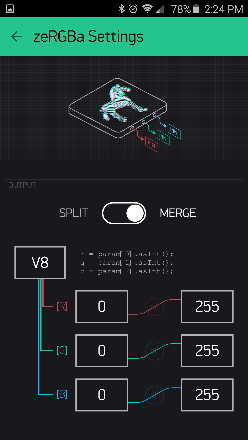 8. Set a weather Indicator LED to pin V1.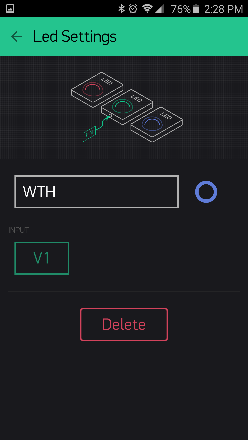 9. Set the weather button to pin V0.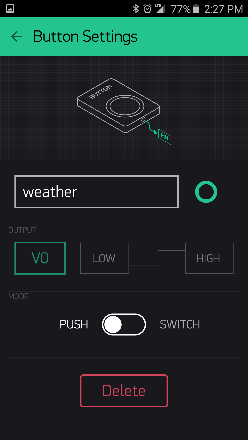 10. Set the RGB Indicator LED to pin V3.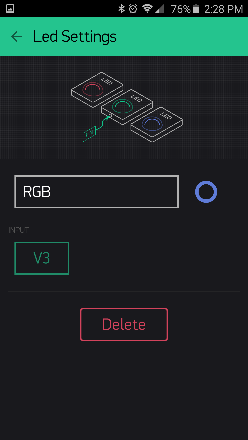 11. Set the RGB button to pin V2.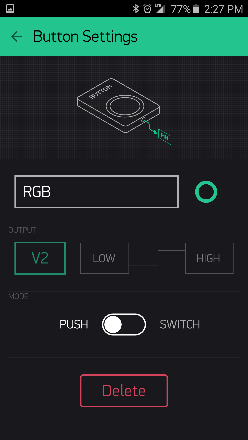 12. Set the Disco LED to pin V5.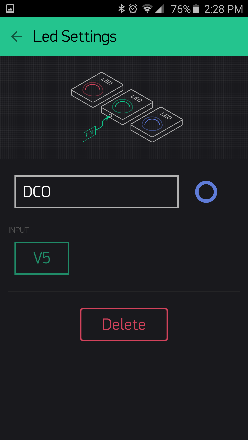 13. Set the Disco button to pin V4.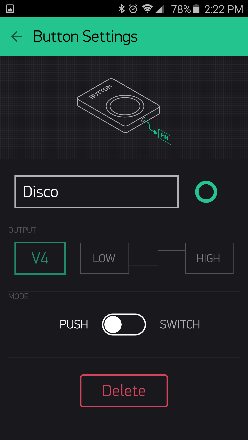 After creating all the LEDs, buttons, the ZERGBA, and the LCD, and assigning them to the correct virtual pins, arrange them to look like this.
All widgets are finalized and the Blynk project is ready!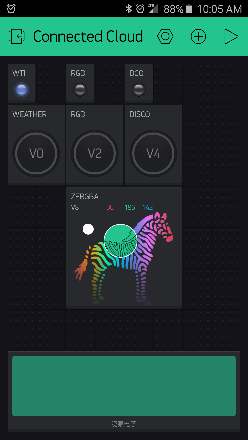 